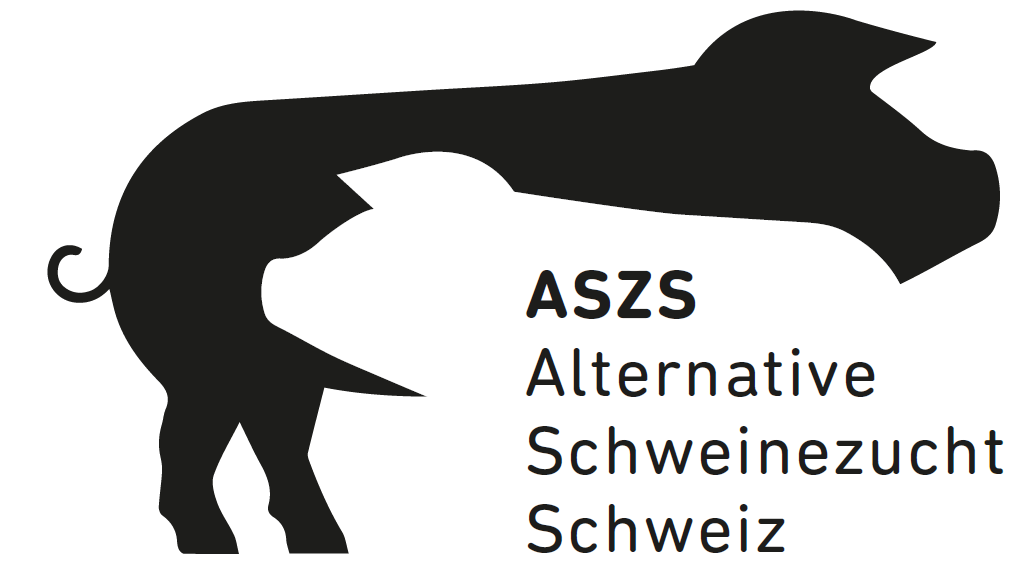 Beitrittserklärung Verein Alternative Schweinezucht SchweizAktivitätenIch habe die aktuellen Statuten vom Verein Alternative Schweinezucht Schweiz gelesen und verstanden und akzeptiere alle Rechten und Pflichten daraus. Als Mitglied des Vereins Alternative Schweinezucht Schweiz (ASZS) kann ich bei ASZS-Anlässen teilnehmen und engagiere mich für den Informationsaustausch zu Zucht und Mast auf den beteiligten Landwirtschaftsbetrieben. Ferner bestätige ich den jährlichen Mitgliederbeitrag zu kennen und diesen pünktlich zu bezahlen. Das Vereinsjahr dauert jeweils vom 1. Januar bis 31. Dezember. Ein allfälliger Austritt hat schriftlich zu erfolgen. Das Mitglied ist privat gegen Unfall versichert. Bei nicht Einhalten der Statuten kann der Vorstand des ASZS Sanktionen ergreifen.  Kontakt: Anna Jenni: anna.jenni@fibl.org // 079 637 16 57 // Anna Jenni, Tuetlihof 84, 5727 OberkulmDer Mitgliederbeitrag von 100 CHF pro Jahr und Betrieb oder der Gönnerbeitrag von 50 CHF pro Jahr kann auf folgendes Konto überwiesen werden: CH02 8080 8003 6412 6376 5Alternative Schweinezucht SchweizDörfli 43628 UttigenOrt, Datum:___________________  Unterschrift Neumitglied: _______________________Vorname und NameStrasse und NummerPLZ / OrtGeburtsdatum NationalitätTelefonnummerE-MailMast von Schweinen Zucht von SchweinenGönner*in